  				        DIU D’HYPNOSE ERICKSONIENNE PRATIQUE –PROGRAMME DU MODULE 3                              ANNEE UNIVERSITAIRE 2019-2020 – Pr FLOUZAT LACHANIETTE ET M. PEREZ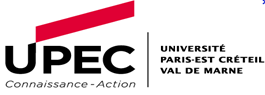 L'HYPNOSE ET SES SPÉCIFICATIONS L'HYPNOSE ET SES SPÉCIFICATIONS 0ctobre 2017  – jour 1 + jour 2 0ctobre 2017  – jour 1 + jour 2 AM : AMPR (Me D. ESPAZE  ET Me M. TUAL)Activation Métaphorique des Processus Régénératifs.PM : AMPR (Me D. ESPAZE  ET Me M. TUAL)Activation Métaphorique des Processus Régénératifs.Hypnose, périnatalité et fertilité (Me K. CHENEAU et Me S. LOVERIDGE)Hypnose, périnatalité et fertilité (Me K. CHENEAU et Me S. LOVERIDGE)Novembre – jour 1+ jour 2 AM : L'accompagnement de la grossesse.l'accompagnement de l'accouchement.la fertilité (les possibles en hypnose.PM : L'accompagnement de la grossesse.l'accompagnement de l'accouchement.la fertilité (les possibles en hypnose.PM : L'accompagnement de la grossesse.l'accompagnement de l'accouchement.la fertilité (les possibles en hypnose.Hypnose et  enfants (M. S. COMBLEZ  et Invité)Hypnose et  enfants (M. S. COMBLEZ  et Invité)Décembre – jour 1 + jour 2 Décembre – jour 1 + jour 2 AM : Développement psychologique de l'enfant.Les différentes approches pour gérer l'enfant.L'hypnose pour enfant comme base de thérapie familiale.PM : Développement psychologique de l'enfant.Les différentes approches pour gérer l'enfant.L'hypnose pour enfant comme base de thérapie familiale.PM :Développement psychologique de l'enfant.Les différentes approches pour gérer l'enfant.L'hypnose pour enfant comme base de thérapie familiale.Hypnose et sexualité(Me l. RUGGIERI et M. P.A PEREZ)Hypnose et sexualité(Me l. RUGGIERI et M. P.A PEREZ)Janvier – jour 1 + jour 2 Janvier – jour 1 + jour 2 AM : Différentes sexualités.Les problématiques sexuelles. Comment les aborder en hypnose ?PM : Différentes sexualités.Les problématiques sexuelles. Comment les aborder en hypnose ?PM : Différentes sexualités.Les problématiques sexuelles. Comment les aborder en hypnose ?Hypnose et Vieillesse  (Me le Dr. A CHERVET  et  Me le Dr S. DACHRAOUI)Hypnose et Vieillesse  (Me le Dr. A CHERVET  et  Me le Dr S. DACHRAOUI)Février – jour 1 + jour 2 Février – jour 1 + jour 2 AM : accompagner le vieillissement. les maladies dégénératives (Alzheimer, Parkinson).PM : accompagner le vieillissement. les maladies dégénératives (Alzheimer, Parkinson).Hypnose et Traumatismes (Me le Pr A. BOTTERO CUMP 94, Me L. RUGGIERI et Me S. WOZNIAK)Hypnose et Traumatismes (Me le Pr A. BOTTERO CUMP 94, Me L. RUGGIERI et Me S. WOZNIAK)Mars – jour 1 + jour 2 Mars – jour 1 + jour 2 AM : Les approches du traitement traumatique 
Le RITMO FASTER EFTPM : Les approches du traitement traumatique 
Le RITMO FASTER EFTHypnose et Traumatismes (M. P.A PEREZ)Hypnose et Traumatismes (M. P.A PEREZ)Avril – jour 1 + jour 2 Avril – jour 1 + jour 2 AM : Gestions d'urgence.Les leviers d'approche dans les périodes de crise.Créer la bulle dans les situations difficile.Les différents leviers utiles en quelques instants.PM : Gestions d'urgence.Les leviers d'approche dans les périodes de crise.Créer la bulle dans les situations difficile.Les différents leviers utiles en quelques instants.Hypnose et Surdité (M. P.A PEREZ)Hypnose et Surdité (M. P.A PEREZ)Mai – jour 1 + jour 2 Mai – jour 1 + jour 2 AM : Accompagnement des personnes sourdes dans leurs demandes.Travail Sur Le Kinesthésique.Le Symbolique Silencieux.PM : Accompagnement des personnes sourdes dans leurs demandes.Travail Sur Le Kinesthésique.Le Symbolique Silencieux.Soutenance et examen pratique Soutenance et examen pratique Juin – jour 1 + jour 2 Juin – jour 1 + jour 2 AM :.Examen final.PM : Examen final.